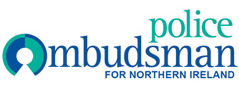 Equality Scheme for The Office of the Police Ombudsman for Northern Ireland(The Office) This scheme has been developed in accordance with  and Schedule 9 of the  Act 1998This document is available in a range of formats on request. Please contact us with your requirements (see page 9 for contact details).Approved by the Equality Commission for Northern Ireland on 22nd September 2017Foreword Section 75 of the Northern Ireland Act 1998 (the Act) requires public authorities, in carrying out their functions relating to Northern Ireland, to have due regard to the need to promote equality of opportunity and regard to the desirability of promoting good relations across a range of categories outlined in the Act. This Equality Scheme sets out how the Office of the Police Ombudsman for  (the Office) proposes to fulfill its  statutory duties.The Office will commit the necessary resources in terms of people, time and money to make sure that the Section 75 statutory duties are complied with and that the equality scheme is implemented effectively, and on time. The Office is committed to having effective internal arrangements in place for ensuring our effective compliance with the Section 75 statutory duties and for monitoring and reviewing our progress.The Office will develop and deliver a programme of communication and training with the aim of ensuring that all our staff are made fully aware of our equality scheme and understand the commitments and obligations within it.  The Police Ombudsman and the Chief Executive are fully committed to effectively fulfilling its  statutory duties across all our functions (including service provision, employment and procurement) through the effective implementation of the Equality Scheme. We realise the important role that the community and voluntary sector and the general public have to play to ensure the  statutory duties are effectively implemented.  Our Equality Scheme demonstrates how determined we are to ensure there are opportunities, for people affected by our work, to positively influence how we carry out our functions in line with our  statutory duties.  It also offers the means whereby persons directly affected by what they consider to be a failure, on our part, to comply with our equality scheme, can make complaints.On behalf of the Office of the Police Ombudsman for  and our staff, we are pleased to support and endorse this Equality Scheme which has been drawn up in accordance with  and Schedule 9 of the Northern Ireland Act 1998 and Equality Commission guidelines. Dr Michael Maguire 				Adrian McAllisterPolice Ombudsman				Chief ExecutiveContentsChapter 1	IntroductionSection 75 of the  Act 19981.1  Section 75 of the Northern Ireland Act 1998 (the Act) requires the Office of the Police Ombudsman for  to comply with two statutory duties: Section 75 (1)In carrying out our functions relating to the Act the Office is required to have due regard to the need to promote equality of opportunity between:persons of different religious belief, political opinion, racial group, age, marital status or sexual orientationmen and women generallypersons with a disability and persons withoutpersons with dependants and persons without. (2)In addition, without prejudice to the obligations above, in carrying out our functions in relation to the Act we are required to have regard to the desirability of promoting good relations between persons of different religious belief, political opinion or racial group. “Functions” include the “powers and duties” of a public authority. This includes our employment and procurement functions.  Please see below under “Who we are and what we do” for a detailed explanation of our functions.  How we propose to fulfil the Section 75 duties in relation to the relevant functions of the Office. 1.2  Schedule 9 4. (1) of the Act requires the Office as a designated public authority, to set out in an Equality Scheme how it proposes to fulfil the duties imposed by  in relation to its relevant functions.  This equality scheme is intended to fulfil that statutory requirement.  It is both a statement of our arrangements for fulfilling the  statutory duties and our plan for their implementation.1.3  The Office is committed to the discharge of its  obligations in all parts of our organisation and we will commit the necessary available resources in terms of people, time and money to ensure that the  statutory duties are complied with and that our equality scheme can be implemented effectively. Who we are and what we doThe Police Ombudsman is appointed under Royal Warrant and is a corporation sole. The Police Ombudsman receives and investigates complaints against police made my members of the public, and also matters of public interest involving the Police Service of Northern Ireland (PSNI) National Crime Agency officers in Northern Ireland, Belfast Harbour Police, Larne Harbour Police, Belfast International Airport Police and the Ministry of Defence Police in Northern Ireland, Immigration officers and some customs officials in Northern Ireland (serious cases only). Where appropriate the Police Ombudsman makes recommendations in respect of criminal and misconduct matters, in respect of which he may also publish reports and make policy recommendations. In addition he has a power to investigate police policy and practice, and to publish results of any such investigation.  In undertaking his statutory duties, the Police Ombudsman currently employs approximately 144 staff in a number of specialist and support roles. The Office of the Police Ombudsman is an Executive Non-Departmental Public Body funded by means of grant aid by the Department of Justice. The vision of the Office is:“To deliver excellence in the police complaints system and inspire confidence in the system”.Key aims and measures of success:The Office has a strategic aim to investigate complaints against eh police within the outcome that confidence in the police complaints system and policing in Northern Ireland is improved.  The Office has four primary aims supporting the overall strategic aim.  These are: Deliver Excellence in investigations with impartiality, independence and proportionality Continue to improve delivery against our published standards  Enhance knowledge and understanding of the complaints system amongst key stakeholdersFocus on improving policingIn structural terms the Office is headed by the Police Ombudsman who is supported and advised by the Chief Executive. The Police Ombudsman is further supported by the Senior Management Team consisting of the Chief Executive and five Directors:Director of Investigations (Current) is responsible for leading the current complaint handling and investigation function of the Office.Director of Investigations (Historic) is responsible for leading Historic complaint handling and investigation, arising from policing practice during ’s troubled past.Director of Corporate Services is responsible for supporting the Accounting Officer (Chief Executive) by advising on Corporate Governance and Risk Management issues, along with management of the Finance, HR and IT functions of the Office.Director of Legal Services is responsible for the provision of legal advice to the Police Ombudsman and senior officers on all matters pertaining to the law.Director of Information is advisor to the Police Ombudsman on external communications and the management and control of information (including statistical information) and media communications. An organisational chart for the Office is available at Appendix 1Chapter 2	Our arrangements for assessing our 			compliance with the section 75 duties(Schedule 9 4. (2) (a))Some of our arrangements for assessing our compliancewith the  statutory duties are outlined in other relevant parts of this equality scheme:monitoring arrangements 	Chapter 4impact assessments		Chapter 4consultation arrangements 	Chapter 3publication arrangements	Chapter 4training arrangements 		Chapter 5complaints arrangements 	Chapter 8review arrangements 		Chapter 10In addition we have the following arrangements in place forassessing our compliance:Responsibilities and reporting2.3  We are committed to the fulfilment of its  obligations in all parts of its work.  2.4  Responsibility for the effective implementation of our equality scheme lies with the Police Ombudsman. The Police Ombudsman has delegated the Chief Executive to oversee the process. The Chief Executive has designated the Director of Corporate Services as Equality Champion accountable to the Chief Executive and the Police Ombudsman, for the development, implementation, maintenance and review of the equality scheme in accordance with  and Schedule 9 of the Northern Ireland Act 1998, including any good practice or guidance that has been or may be issued by the Equality Commission.2.5	The Office has established an Equality Working Group (Headed by the Equality Champion) to share good practice and ensure a joined up and consistent approach to Section 75 issues in the Office. The Working Group will report and make recommendations to the Police Ombudsman, through the Senior Management Team.2.6 Objectives and targets relating to the statutory duties will be integrated into our strategic and operational business plans. 2.7   Employees’ job descriptions and performance plans reflect their contributions to the discharge of the  statutory duties and implementation of the equality scheme, where relevant. The personal performance plans are subject to appraisal in the annual performance review.  2.8   The Office prepares an annual report on the progress it has made on implementing the arrangements set out in this Equality Scheme to discharge its  statutory duties ( annual progress report).2.9	The  annual progress report will be sent to the Equality Commission by 31 August each year and will follow any guidance on annual reporting issued by the Equality Commission.2.10	Progress on the delivery of  statutory duties will also be included in the Office’s (organisational) annual report.2.11  The latest  annual progress report is available on the Office’s website www.policeombudsman.org  (an Equality section is available under the Publications tab) or alternatively from the  Manager (contact details at 2.13 below).2.12	The Office will liaise closely with the Equality Commission to ensure that progress on the implementation of its equality scheme is maintained. 2.13 	If you have any questions or comments regarding the Office’s Equality Scheme, please contact in the first instance the HR Manager at the address given below and he/she will respond as soon as possible.The  ManagerOffice of the Police Ombudsman for New Cathedral BuildingsBT1 1PGTelephone (028)90828632Textphone (028)90828618Email: HR@policeombudsman.orgAction plan/action measures2.13  The Office has developed an action plan to promote equality of opportunity and good relations.  This action plan is set out in Appendix 6 to this Equality Scheme. However, it should be pointed out that the Equality Commission will not consider the content of the action plan or action measures as part of the approval process of this Equality Scheme and therefore the attached action plan will not form part of this approved Equality Scheme.2.14  The action measures that will make up our action plan will be relevant to our functions. They will be developed and prioritised on the basis of an audit of inequalities. The audit of inequalities will gather and analyse information across the  categories to identify the inequalities that exist for our service users and those affected by our policies.  2.15  Action measures will be specific, measurable, linked to achievable outcomes, realistic and time bound.  Action measures will include performance indicators and timescales for their achievement.2.16  We will develop any action plans for a period of between one and five years in order to align them with its corporate and business planning cycles.  Implementation of the action measures will be incorporated into our business planning process.2.17  We will seek input from our stakeholders and consult on our action plan before sending it to the Equality Commission and thereafter when reviewing the plan as per 2.18 below.  2.18  We will monitor its progress on the delivery of its action measures annually and update the action plan as necessary to ensure that it remains effective and relevant to its functions and work. 2.19  We will inform the Commission of any changes or amendments to its action plan and will also include this information in its  annual progress report to the Commission.  Our Section 75 annual progress report will incorporate information on progress it has made in implementing its action plan.Once finalised, the action plan will be available from the Office’s Equality contact at 2.13 above and in alternative formats on request and on the Office’s website at www.policombudsman.orgChapter 3	Our arrangements for consulting (Schedule 9 4. (2) (a)) - on matters to which a duty (S75 (1) or (2)) is likely to be relevant (including details of the persons to be consulted).(Schedule 9 4. (2) (b)) on the likely impact of policies adopted or proposed to be adopted by us on the promotion of equality of opportunity.3.1 We recognise the importance of consultation in all aspects of the implementation of our statutory equality duties.  We will consult on our equality scheme, action plan, equality impact assessments and other matters relevant to the  statutory duties.3.2 We are committed to carrying out consultation in accordance with the following principles (as contained in the Equality Commission’s guidance ‘ of the  Act 1998 – A Guide for Public Authorities (April 2010)’):3.3  All consultations will seek the views of those directly affected by the matter/policy, the Equality Commission, representative groups of  categories, other public authorities, voluntary and community groups, our staff and their trades unions and such other groups who have a legitimate interest in the matter.Initially all consultees (see Appendix 3), as a matter of course, will be notified (by email or post) of the matter/policy being consulted upon to ensure they are aware of all consultations.  Thereafter, to ensure the most effective use of our and our consultees‘ resources, we will take a targeted approach to consultation for those consultees that may have a particular interest in the matter/policy being consulted upon and to whom the matter/policy is of particular relevance.  This may include for example regional or local consultations, sectoral or thematic consultation etc. 3.4  Consultation with all stakeholders will begin as early as possible. We will engage with affected individuals and representative groups to identify how best to consult or engage with them.  We will ask our consultees what their preferred consultation methods are and will give consideration to these.  Methods of consultation could include: Face-to-face meetingsFocus groupsQuestionnairesTelephone consultationsWritten documents (with opportunity to respond)Information via email with an opportunity to opt in/out of consultationSocial MediaThis list is not exhaustive and the Office may develop other additional methods of consultation more appropriate to key stakeholders and the matter being consulted upon.3.5  We will consider the accessibility and format of every method of consultation we use in order to remove barriers to the consultation process.  Specific consideration will be given as to how best to communicate with children and young people, people with disabilities (in particular people with learning disabilities) and minority ethnic communities.  We take account of existing and developing good practice, including the Equality Commission’s guidance Let’s Talk Let’s Listen – Guidance for public authorities on consulting and involving children and young people (2008).The Office will utilise engagement arrangements it already has in place with support groups such as Schools, Include Youth, Mencap and NICEM. Where the opportunity arises the Office will seek to build additional networks to support the consultation process, for example during a recent research project involving people with a learning disability extensive use of support workers was used to facilitate more meaningful engagement.3.6  Information will be made available, on request, in alternative formats in a timely manner and the Office will aim to achieve this within 15 working days of the request. The Office will ensure that such consultees have sufficient time to respond.3.7  Specific training is available to those facilitating consultations to ensure that they have the necessary skills to communicate effectively with consultees.3.8  The consultation period lasts for a minimum of twelve weeks to allow adequate time for groups to consult amongst themselves as part of the process of forming a view.  However, in exceptional circumstances when this timescale is not feasible (for example implementing EU Directives or UK wide legislation,  meeting Health and Safety requirements, addressing urgent public health matters or complying with Court judgements), we may shorten timescales to eight weeks or less before the policy is implemented.  We may continue consultation thereafter and will review the policy as part of our monitoring commitments. Where, under these exceptional circumstances, we must implement a policy immediately, as it is beyond our authority’s control, we may consult after implementation of the policy, in order to ensure that any impacts of the policy are considered.3.9  If a consultation exercise is to take place over a period when consultees are less able to respond, for example, over the summer or Christmas season, or if the policy under consideration is particularly complex, the Office will give consideration to the feasibility of allowing a longer period for the consultation.3.10  We are conscious of the fact that affected individuals and representative groups may have different needs. We will take appropriate measures to ensure full participation in any meetings that are held. We will consider for example the time of day, the appropriateness of the venue, in particular whether it can be accessed by those with disabilities, how the meeting is to be conducted, the use of appropriate language, whether a signer and/or interpreter is necessary, and whether the provision of childcare and support for other carers is required.Where, in the course of a consultation, the Office determines that a stakeholder or consultee would benefit from awareness raising, the Office will take proportionate steps to develop their capacity to engage in the process of consultation in a meaningful way. The methodology for such awareness raising will depend on the circumstances relative to the consultation.  3.11  We will make all relevant information available to consultees in appropriate formats to ensure meaningful consultation.  This includes detailed information on the policy proposal being consulted upon and any relevant quantitative and qualitative data.3.12  In making any decision with respect to a policy adopted or proposed to be adopted, we will take into account any assessment and consultation carried out in relation to the policy. 3.13  We will provide feedback to consultees in a timely manner and in a format suitable to the consultee. A feedback report will be prepared which includes summary information on the policy consulted upon, a summary of consultees’ comments and a summary of the Office’s consideration of and response to consultees’ input.  3.14  A list of our section 75 consultees is included in thisEquality Scheme at Appendix 3. It can also be obtained from the Office’s Equality contact at 2.13 above and in alternative formats on request and on the Office’s website at www.policombudsman.org3.15  The consultation list is not exhaustive and is reviewed on an annual basis to ensure that it remains relevant to the functions and policies of the Office. 3.16  We welcome enquiries from any person/s or organisation/s wishing to be added to the list of consultees. Please contact the Office’s Equality Officer at 2.13 above to provide your contact details and have your areas of interest noted or have your name/details removed or amended. Please also inform us at this stage if you would like information sent to you in a particular format or language.Chapter 4	Our arrangements for assessing, monitoring and publishing the impact of policies(Schedule 9 4. (2) (b); Schedule 9 4. (2) (c); Schedule 9 4. (2) (d); Schedule 9 9. (1); Schedule 9 9.(2))Our arrangements for assessing the likely impact of policies adopted or proposed to be adopted on the promotion of equality of opportunity (Schedule 9 4. (2) (b))4.1  In the context of , ‘policy’ is very broadly defined and it covers all the ways in which we carry out or propose to carry out our functions in relation to .  In respect of this equality scheme, the term policy is used for any (proposed/amended/existing) strategy, policy initiative or practice and/or decision, whether written or unwritten and irrespective of the label given to it, e.g. ‘draft’, ‘pilot’, ‘high level’ or ‘sectoral’. 4.2  In making any decision with respect to a policy adopted or proposed to be adopted, we take into account any assessment and consultation carried out in relation to the policy, as required by Schedule 9 9. (2) of the  Act 1998. 4.3  The Office uses the tools of screening and equality impact assessment to assess the likely impact of a policy on the promotion of equality of opportunity and good relations.  In carrying out these assessments we will relate them to the intended outcomes of the policy in question and will also follow Equality Commission guidance:the guidance on screening, including the screening template, as detailed in the Commission’s guidance ‘ of the  Act 1998 – A Guide for Public Authorities (April 2010)’ andon undertaking an equality impact assessment as detailed in the Commission’s guidance ‘Practical guidance on equality impact assessment (February 2005)’.  Screening4.4  The purpose of screening is to identify those policies that are likely to have an impact on equality of opportunity and/or good relations. 4.5  Screening is completed at the earliest opportunity in the policy development/review process.  Policies which we propose to adopt will be subject to screening prior to implementation.  For more detailed strategies or policies that are to be put in place through a series of stages, we will screen at various stages during implementation.4.6  The lead role in the screening of a policy is taken by the policy decision maker who has the authority to make changes to that policy.  However, screening will also involve other relevant team members, for example, equality specialists, those who implement the policy and staff members from other relevant work areas.  Where possible we will include key stakeholders in the screening process. 4.7  The following questions are applied to all our policies as part of the screening process:What is the likely impact on equality of opportunity for those affected by this policy, for each of the  equality categories? (minor/major/none)Are there opportunities to better promote equality of opportunity for people within the Section 75 equality categories?To what extent is the policy likely to impact on good relations between people of a different religious belief, political opinion or racial group?  (minor/major/none)Are there opportunities to better promote good relations between people of a different religious belief, political opinion or racial group? 4.8  In order to answer the screening questions, the leading policy official gathers all relevant information and data, both qualitative and quantitative.  In taking this evidence into account we consider the different needs, experiences and priorities for each of the  equality categories.  Any screening decision will be informed by this evidence .4.9  Completion of screening, taking into account our consideration of the answers to all four screening questions set out in 4.7 above, will lead to one of the following three outcomes:the policy has been ‘screened in’ for equality impact assessmentthe policy has been ‘screened out’ with mitigation or an alternative policy proposed to be adoptedthe policy has been ‘screened out’ without mitigation or an alternative policy proposed to be adopted.4.10  If our screening concludes that the likely impact of a policy is ‘minor’ in respect of one, or more, of the equality of opportunity and/or good relations categories, we may on occasion decide to proceed with an equality impact assessment, depending on the policy. If an EQIA is not to be conducted we will nonetheless consider measures that might mitigate the policy impact as well as alternative policies that might better achieve the promotion of equality of opportunity and/or good relations.  4.11  Where we mitigate we will outline in our screening template the reasons to support this decision together with the proposed changes, amendments or alternative policy.4.12  This screening decision will be ‘signed off’ by the appropriate policy lead within the Office.4.13  If our screening concludes that the likely impact of a policy is ‘major’ in respect of one, or more, of the equality of opportunity and/or good relations categories, we will normally subject the policy to an equality impact assessment.  This screening decision will be ‘signed off’ by the appropriate policy lead within the Office.4.14  If our screening concludes that the likely impact of a policy is ‘none’, in respect of all of the equality of opportunity and/or good relations categories, we may decide to screen the policy out.  If a policy is ‘screened out’ as having no relevance to equality of opportunity or good relations, we will give details of the reasons for the decision taken.  This screening decision will be ‘signed off’ by the appropriate policy lead within the Office.4.15  As soon as possible following the completion of the screening process, the screening template, signed off and approved by the senior manager responsible for the policy, will be made available on our website at www.policombudsman.org and on request (see the Office’s Equality contact at 2.13 above).4.16  If a consultee, including the Equality Commission, raises a concern about a screening decision based on supporting evidence, we will review the screening decision.4.17  The screening reports are published quarterly [see below     at 4.21 - 4.22 for details]. Equality impact assessment4.18  An equality impact assessment (EQIA) is a thorough and systematic analysis of a policy, whether that policy is formal or informal, and irrespective of the scope of that policy.  The primary function of an EQIA is to determine the extent of any impact of a policy upon the  categories and to determine if the impact is an adverse one.  It is also an opportunity to demonstrate the likely positive outcomes of a policy and to seek ways to more effectively promote equality of opportunity and good relations.4.19  Once a policy is screened and screening has identified that an equality impact assessment is necessary, we will carry out the EQIA in accordance with Equality Commission guidance.  The equality impact assessment will be carried out as part of the policy development process, before the policy is implemented.4.20  Any equality impact assessment will be subject to consultation at the appropriate stage(s).  (For details see above Chapter 3 “Our Arrangements for Consulting”).Our arrangements for publishing the results of the assessments of the likely impact of policies we have adopted or propose to adopt on the promotion of equality of opportunity(Schedule 9 4. (2) (d); Schedule 9 9. (1))4.21  We make publicly available the results of our assessments (screening and EQIA) of the likely impact of our policies on the promotion of equality of opportunity and good relations.What we publish4.22  Screening reportsThese are published quarterly on our website. Screening reports detail:All policies screened by the Office over the three month periodA statement of the aim(s) of the policy/policies to which the assessment relatesConsideration given to measures which might mitigate any adverse impactConsideration given to alternative policies which might better achieve the promotion of equality of opportunity.Screening decisions, i.e:whether the policy has been ‘screened in’ for equality impact assessment.whether the policy has been ‘screened out’ with mitigation or an alternative policy proposed to be adopted.whether the policy has been ‘screened out’ without mitigation or an alternative policy proposed to be adopted.Where applicable, a timetable for conducting equality impact assessments A link to the completed screening template(s) on our website4.23  Screening templates For details on the availability of our screening templates please refer to 4.15.4.24  Equality impact assessmentsEQIA reports are published once the impact assessment has been completed. These reports include:A statement of the aim of the policy assessedInformation and data collectedDetails of the assessment of impact(s)Consideration given to measures which might mitigate any adverse impactConsideration given to alternative policies which might better achieve the promotion of equality of opportunityConsultation responsesThe decision takenFuture monitoring plans.How we publish the information4.25  All information we publish is accessible and can be made available in alternative formats on request.  Please see 6.3 below. Where we publish the information4.26  The results of our assessments (screening reports and completed templates, the results of equality impact assessments) are available on our website at www.policeombudsman.org They can also be obtained from the Office’s Equality contact at 2.13 above.4.27  In addition to the above, screening reports (electronic link or hard copy on request if more suitable for recipients) which include all policies screened over a 3 month period are also sent directly to all consultees on a quarterly basis. 4.28  We will inform the general public about the availability of this material through communications such as press releases where appropriate.Our arrangements for monitoring any adverse impact of policies we have adopted on equality of opportunity(Schedule 9 4. (2) (c))4.29  Monitoring can assist us to deliver better public services and continuous improvements.  Monitoring  information involves the processing of sensitive personal data (data relating to the racial or ethnic origin of individuals, sexual orientation, political opinion, religious belief, etc).  In order to carry out monitoring in a confidential and effective manner, the Office follows guidance from the Office of the Information Commissioner and the Equality Commission.4.30  We monitor any adverse impact on the promotion of equality of opportunity of policies we have adopted.  We are also commited to monitoring more broadly to identify opportunities to better promote equality of opportunity and good relations in line with Equality Commission guidance.4.31  The systems we have established to monitor the impact of policies and identify opportunities to better promote equality of opportunity and good relations are:•	The collection, collation and analysis of existing relevant primary quantitative and qualitative data across all nine equality categories on an ongoing basis•	The collection, collation and analysis of existing relevant secondary sources of quantitative and qualitative data across all nine equality categories on an ongoing basis•	An audit of existing information systems within one year of approval of this equality scheme, to identify the extent of current monitoring and take action to address any gaps in order to have the necessary information on which to base decisions•	Undertaking or commissioning new data collection if necessary.4.32  If over a two year period monitoring and evaluation show that a policy results in greater adverse impact than predicted, or if opportunities arise which would allow for greater equality of opportunity to be promoted, we will ensure that the policy is revised to achieve better outcomes for relevant equality groups.4.33  We review our EQIA monitoring information on an annual basis. The Information Directorate of the Office also collects equality monitoring information completed by service users. The information collected is reviewed and analysed on a regular basis and reported on annually and published on the Office’s website. Our arrangements for publishing the results of our monitoring(Schedule 9 4. (2) (d))4.34  Schedule 9 4. (2) (d) requires us to publish the results of the monitoring of adverse impacts of policies we have adopted.  However, we are committed to monitoring more broadly and the results of our policy monitoring are published as follows: the Office website and by letter or email to consultees.4.35  EQIA monitoring information is published as part of our  annual progress report [see 2.7] which is published on the Office’s website www.policeombudsman.org4.36  All information published is accessible and can be made available in alternative formats on request.  Please see below at 6.4 for details. Chapter 5	Staff training 						(Schedule 9 4.(2) (e))Commitment to staff training5.1  We recognise that awareness raising and training play a crucial role in the effective implementation of our  duties. 5.2  The Chief Executive will positively communicate the commitment of the Office to the  statutory duties, both internally and externally.5.3  We have an effective communication and training programme for all staff and will ensure that our commitment to the Section 75 statutory duties is made clear in all relevant publications.Training objectives5.4  Our Performance Management System identifies individual, team and corporate learning and development needs, including those associated with Section 75 of the Northern Ireland Act. We will draw up a detailed training plan for staff which will aim to achieve the following objectives:to raise awareness of the provisions of  of the Northern Ireland Act 1998, our equality scheme commitments and the particular issues likely to affect people across the range of  categories, to ensure that our staff fully understand their role in implementing the schemeto provide those staff involved in the assessment of policies (screening and EQIA) with the necessary skills and knowledge to do this work effectivelyto provide those staff who deal with complaints in relation to compliance with our equality scheme with the necessary skills and knowledge to investigate and monitor complaints effectivelyto provide those staff involved in consultation processes with the necessary skills and knowledge to do this work effectivelyto provide those staff involved in the implementation and monitoring of the effective implementation of the Office’s equality scheme with the necessary skills and knowledge to do this work effectively.Awareness raising and training arrangements5.5  The following arrangements are in place to ensure all our staff   	are aware of and understand our equality obligations.We will provide a summary of this equality scheme and make it available to all staff.We will provide access to copies of the full equality scheme for all staff; ensure that any queries or questions of clarification from staff are addressed effectively.Staff in the Office will receive a briefing on this equality scheme within 3 months of the scheme being approved by the Equality Commission.The Section 75 statutory duties form part of induction training for new staff.Focused training is provided for key staff within the Office who are directly engaged in taking forward the implementation of our equality scheme commitments (for example those involved in research and data collection, policy development, service design, conducting equality impact assessments, consultation, monitoring and evaluation).Where appropriate, training will be provided to ensure staff are aware of the issues experienced by the range of Section 75 groups.When appropriate and on an ongoing basis, arrangements will be made to ensure that staff are kept up to date with Section 75 developments.5.6  Training and awareness raising programmes will, where relevant, be developed in association with the appropriate  groups and our staff.In order to share resources and expertise, the Office will, where possible, work closely with other bodies and agencies in the development and delivery of training.Monitoring and evaluation5.7  We require staff to evaluate with their line manager the extent to which training and development objectives have been met following each training and development opportunity. This is to ensure that individuals have acquired the necessary skills and knowledge to achieve their business objectives. 5.8  The extent to which training objectives have been met will be reported on as part of the  annual progress report, which will be sent to the Equality Commission.Chapter 6	Our arrangements for ensuring and 				assessing public access to information			and services we provide(Schedule 9 4. (2) (f))6.1  We are committed to ensuring that the information we disseminate and the services we provide are fully accessible to all parts of the community in .  We keep our arrangements under review to ensure that this remains the case.6.2  We are aware that some groups will not have the same access to information as others.In particular:• People with sensory, learning, communication and mobility disabilities may require printed information in other formats.• Members of ethnic minority groups, whose first language is not English, may have difficulties with information provided only in English.• Children and young people may not be able to fully access or understand information.Access to information6.3  To ensure equality of opportunity in accessing information, we provide information in alternative formats on request, where reasonably practicable.  Where the exact request cannot be met we will ensure a reasonable alternative is provided. Alternative formats may include Easy Read, Braille,audio formats, large print or minority languages (to meet the needs of those for whom English is not their first language).  We liaise with representatives of young people and disabilityand minority ethnic organisations and take account of existing and developing good practice.6.6  We will respond to requests for information in alternative formats in a timely manner and aim to achieve this within 15 working days.6.7  When issuing information through the media we will seek to advertise in the press where appropriate.Access to services6.8  We are committed to ensuring that all of our services are fully accessible to everyone in the community across the Section 75 categories. The Office also adheres to the relevant provisions of current anti-discrimination legislation.We have a range of options to ensure public access to our services such as:Office in a city centre location which is open during normal office hours, when members of the public can seek advice without an appointment.A website which is accessible to a high standard and enables members of the public to contact us in a variety of ways e.g. telephone, textphone, email, fax or arranged appointment.The Office, upon request, can and does meet with members of the public wishing to use its services at locations which meet the individual’s needs e.g. their own home, Citizens Advice Office or offices of their representative or representative body.  Assessing public access to information and servicesWe will monitor access to information and services across all functions to ensure equality of opportunity and good relations are promoted. The Office has a number of mechanisms in place for doing this which include:Complainant satisfaction surveys (which are given to all service users)Annual Omnibus Survey conducted by Northern Ireland Statistics and Research AgencyFeedback from Police Ombudsman complaints processChapter 7	Timetable for measures we propose in 			this equality scheme(Schedule 9 4. (3) (b))7.1  Appendix 4 outlines our timetable for all measures proposed within this equality scheme.  The measures outlined in this timetable will be incorporated into our business planning processes. 7.2  This timetable is different from and in addition to our commitment to developing action plans/action measures to specifically address inequalities and further promote equality of opportunity and good relations.  We have included in our equality scheme a commitment to develop an action plan.  Accordingly, this commitment is listed in the timetable of measures at Appendix 4.  For information on these action measures please see above at 2.11 – 2.18.Chapter 8	Our complaints procedure(Schedule 9 10.)8.1  The Office is responsive to the views of members of the public.  We will endeavour to resolve all complaints made to us.8.2  Schedule 9 paragraph 10 of the Act refers to complaints.  A person can make a complaint to a public authority if the complainant believes he or she may have been directly affected by an alleged failure of the authority to comply with its approved equality scheme.  If the complaint has not been resolved within a reasonable timescale, the complaint can be brought to the Equality Commission. A person wishing to make a complaint that the Officehas failed to comply with its approved equality scheme should contact:The  ManagerOffice of the Police Ombudsman for New Cathedral BuildingsBT1 1PGTelephone (028)90828632Textphone (028)90828618Email: HR@policeombudsman.org8.4  We will in the first instance acknowledge receipt of each complaint within 3 working days. 8.5  The HR Manager carry out an internal investigation of the complaint and will respond substantively to the complainant within one (1) month of the date of receiving the letter of complaint.  Under certain circumstances, if the complexity of the matter requires a longer period, the period for response to the complainant may be extended to two (2) months.  In those circumstances, the complainant will be advised of the extended period within one month of making the complaint.8.6  During this process the complainant will be kept fully informed of the progress of the investigation into the complaint and of any outcomes. 8.7  In any subsequent investigation by the Equality Commission, the Office will co-operate fully, providing access in a timely manner to any relevant documentation that the Equality Commission may require. Similarly, the Office will co-operate fully with any investigation by the Equality Commission under sub-paragraph 11 (1) (b) of Schedule 9 to the Northern Ireland Act 1998.8.8  The Office will cooperate fully and give full consideration to any recommendations arising out of any Equality Commission investigation.Chapter 9	Publication of our equality scheme 				(Schedule 9 4. (3) (c)) 9.1  The Office of the Police Ombudsman’s Equality Scheme is available free of charge in print form and alternative formats from:The  ManagerOffice of the Police Ombudsman for New Cathedral BuildingsBT1 1PGTelephone (028)90828632Textphone (028)90828618Email: HR@policeombudsman.org9.2  Our Equality Scheme is also available on our website at:  www.policombudsman.org9.3  The following arrangements are in place for the publication in a timely manner of our equality scheme to ensure equality of access:We will make every effort to communicate widely the existence and content of our equality scheme.  This may include press releases, prominent advertisements in the press, the internet and direct mail shots to groups representing the various categories in . We will email a link to our approved equality scheme to our consultees on our consultation lists.  Other consultees without e-mail will be notified by letter that the scheme is available on request.  We will respond to requests for the equality scheme in alternative formats in a timely manner, usually within 15 working days.Our Equality Scheme will be made available on request in alternative formats such as Easy Read, Braille, large print, audio formats and in minority languages (to meet the needs of those not fluent in English).For a list of our stakeholders and consultees please see Appendix 3 of the Equality Scheme, visit our website at www.policombudsman.org or contact:The  ManagerOffice of the Police Ombudsman for New Cathedral BuildingsBT1 1PGTelephone (028)90828632Textphone (028)90828618Email: HR@policeombudsman.orgChapter 10	Review of our equality scheme(Schedule 9 8. (3))10.1  As required by Schedule 9 paragraph 8 (3) of the Northern Ireland Act 1998 we will conduct a thorough review of this equality scheme.  This review will take place either within five years of submission of this Equality Scheme to the Equality Commission or within a shorter timescale to allow alignment with the review of other planning cycles. 10.2  The review will evaluate the effectiveness of our scheme in relation to the implementation of the Section 75 statutory duties relevant to our functions in .10.3 In undertaking this review we will follow any guidance issued by the Equality Commission.  A report of this review will be made public via the Office website and sent to the Equality Commission.OFFICE OF THE POLICE OMBUDSMAN FOR                 Appendix 1        ORGANISATION CHARTAppendix 2	 Example groups relevant to the  categories for  purposes Please note, this list is for illustration purposes only, it is not exhaustive.Appendix 3	List of consultees Age NIAge Sector PlatformAgency for Legal Deposit Libraries PartyAmnesty InternationalASCONIAssistant Librarian -  Bar LibraryAssociation of Baptist Churches in Bahai Office of NIBangladeshi Welfare AssociationBar Council Butterfly Club Commissioners Police Hebrew Congregation Islamic CentreBelfast Traveller Education & Development GroupBelfast Travellers Support Group (An Munia Tober)Boys BrigadeBritish Irish Rights WatchChief Executive ForumChildren’s Law CentreChinese Welfare AssociationCIS TURNING POINTCitizen's Advice BureauCity of Coleraine Women’s AidCommission for Victims and Survivors Commissioner for Children/Young PeopleCommittee on the Administration of JusticeCommunity Relations CouncilCompensation AgencyConservative PartyContact YouthCOSOCriminal Justice InspectorateDepartmental Solicitor's Office LibraryDemocratic Unionist Party Well WomanDisability ActionDPP LibraryDPP ManagersEquality Commission.FAIRFalls Road Community CouncilFermanagh Women's NetworkForce Librarian - PSNI Training CentreForensic Science Northern Foyle Women's Information NetworkFree Presbyterian ChurchGarda Siochan Ombudsman Commission LibraryGirls BrigadeHouse of Commons LibraryHuman Rights CommissionIndian Community CentreInformation CommissionerInformation ServicesJustice for the ForgottenJuvenile Justice BoardLADZ ProjectLaw Society in  - LibrarianLesbian Advocacy ServicesLibrarian - Assemby LibraryLibrarian - DOJLibraries NILive and Let Live GroupMaghaberry PrisonMagilligan PrisonMENCAP(Royal Society for Mentally Handicapped Children and Adults)  in Mid-Ulster Women's NetworkMLAsMulti-Cultural Resource CentreN I Commissioner for Children and Young PeopleN I Court ServiceNational Police LibraryNational Schizophrenia FellowshipNI Courts  and Tribunal Service NI Prisons ServiceNI Women’s Aid FederationNI Youth ForumNIACRONICEMNIPSA Chinese Community Association African Cultural Centre Association for Mental Health Association of Citizens Advice Bureau Pakistani Association Publications Resource Retired Officers' Association Sikh Community Centre Women's European Platform (NIWEP)NUS USI Northern  Student CentreOmagh Women's Area NetworkParades CommissionPat Finucane CentrePolice FederationPolicing Board MembersPolish Association for Presbyterian ChurchPresbyterian Woman’s AssociationPrinces TrustPrisoner Ombudsman for NIProbation Board for Progressive Unionist PartyPSNIPublic Prosecution ServiceRelatives For JusticeRoman Catholic ChurchRoyal National Institute for Deaf People (RNID)Royal National Institute for the Blind (RNIB)RQIAShankill Women’s CentreSinn FeinSocial Democratic & Labour PartySocial Security AgencyStudents' Union - Queen's University Students' Union - Superintendents' AssociationThe Blind Centre (NI)The British LibraryThe Cedar Foundation The Coroner's Office The Grand  LodgeThe Green PartyThe Legal Setrvices CommissionThe Linen Hall LibraryThe Peace PeopleThe Rainbow ProjectThe State Pathologist's DepartmentThe Women's CentreThe Workers PartyTraditional Unionist VoiceTURNING POINT Unionist PartyUNISONVictim Support NIWaterside Women’s CentreWaveWAVE TRAUMA CENTREWindsor Women’s CentreWomen Together for PeaceWomens Aid FederationWomen's ForumWomen's Information GroupWomen's Resource and Development Agency (WRDA)Women's Support NetworkYMCA IrelandYoung Offenders CentreYouth ActionYouth Council for Youth InitiativesYouth Justice AgencyYouthnetAppendix 4 	Timetable for measures proposed(Schedule 9 4.(3) (b))Appendix 5	Glossary of terms Action PlanA plan which sets out actions a public authority will take to implement its Section 75 statutory duties.  It is a mechanism for the realization of measures to achieve equality outcomes for the Section 75 equality and good relations categories.Adverse ImpactWhere a Section 75 category has been affected differently by a policy and the effect is less favourable, it is known as adverse impact.  If a policy has an adverse impact on a Section 75 category, a public authority must consider whether or not the adverse impact is unlawfully discriminatory.  In either case a public authority must take measures to redress the adverse impact, by considering mitigating measures and/or alternative ways of delivering the policy.Audit of inequalitiesAn audit of inequalities is a systematic review and analysis of inequalities which exist for service users and those affected by a public authority’s policies.  An audit can be used by a public authority to inform its work in relation to the Section 75 equality and good relations duties.  It can also enable public authorities to assess progress on the implementation of the Section 75 statutory duties, as it provides baseline information on existing inequalities relevant to a public authority’s functions.ConsultationIn the context of Section 75, consultation is the process of asking those affected by a policy, i.e. service users, staff, the general public for their views on how the policy could be implemented more effectively to promote equality of opportunity across the 9 categories.  Different circumstances will call for different types of consultation.  Consultations could, for example, include meetings, focus groups, surveys and questionnaires.Equality impact assessmentThe mechanism underpinning Section 75, where existing and proposed policies are assessed in order to determine whether they have an adverse impact on equality of opportunity for the relevant Section 75 categories.  Equality impact assessments require the analysis of both quantitative and qualitative data.Equality of opportunityThe prevention, elimination or regulation of discrimination between people on grounds of characteristics including sex, marital status, age, disability, religious belief, political opinion, dependants, race and sexual orientation.The promotion of equality of opportunity entails more than the elimination of discrimination.  It requires proactive measures to be taken to secure equality of opportunity between the categories identified under Section 75.Equality Scheme A document which outlines a public authority’s arrangement for complying with its Section 75 obligations. An Equality Scheme must include an outline of the public authority’s arrangements for carrying out consultations, screening, and equality impact assessments, monitoring, training and arrangements for ensuring access to information and services.EvaluationAnalysis of completed or ongoing activities that determine / support accountability, effectiveness and efficiency.Measures and OutcomesSpecific measures to promote equality and good relations for the relevant Section 75 and good relations categories, linked to achievable outcomes, which should be realistic and timely.Mitigation of adverse impactWhere an equality impact assessment reveals that a particular policy has an adverse impact on equality of opportunity, a public authority must consider ways of delivering the policy outcomes which have a less adverse affect on the relevant Section 75 categories; this is known as mitigating adverse impact.MonitoringMonitoring consists of continuously scrutinizing and evaluating a policy to assess its impact on the Section 75 categories.  Monitoring must be sensitive to the issues associated with human rights and privacy.  Public authorities should seek advice from consultees and Section 75 representative groups when setting up monitoring systems. ActThe Northern Ireland Act, implementing the Good Friday Agreement, received Royal Assent on 19 November 1998.  Section 75 of the Act created the statutory equality duties.Performance Management SystemThis system follows the stages of the performance management through the year with the aim enabling staff to perform effectively in their role, encourage assessment and recognition of performance and is linked to identification of learning needs for staff via personal development programs.Public AuthorityA national, state or local government agency.  Some public authorities responsibilities are covered under the Human Rights Act 1998.Schedule 9Schedule 9 of the Northern Ireland Act 1998 sets out detailed provisions for the enforcement of the Section 75 statutory duties, including an outline of what should be included in an Equality Scheme.ScreeningPart of the equality impact assessment screening is a process used to assess the likely impact of a policy on the promotion of equality of opportunity and good relations.  This takes place at the earliest opportunity and the lead role is taken by the policy decision maker.  Screening questions, for example, in relation to the impact on equality of opportunity on Section 75 groups, are considered taking into account qualitative and quantitative data.  Based on this information the screening outcome decision will be made.Section 75Section 75 of the Northern Ireland Act provides that each public authority is required, in carrying out its functions relating to Northern Ireland, to have due regard to the need to promote equality of opportunity between:persons of different religious belief, political opinion, racial group, age, marital status and sexual orientation.Men and women generallyPersons with a disability and persons without; andPersons with dependants and persons withoutWithout prejudice to these obligations, each public authority in carrying out its functions relating to  must also have regard to the desirability of promoting good relations between persons of different religious belief, political opinion or racial group.Appendix 6	Action plan/action measuresTo be developedPageForeword1Chapter 1Introduction5	 of the  Act 19985	How we propose to fulfil the  	duties in relation to the relevant functions of 	the Office of the Police Ombudsman.5	Who we are and what we do6Chapter 2Our arrangements for assessing our compliance with the  Duties8	Responsibilities and reporting 8	Action plan/action measures 10Chapter 3Our arrangements for consulting 12Chapter 4Our arrangements for assessing, monitoring and publishing the impact of policies16	Our arrangements for assessing the likely 	impact adopted or proposed to be adopted 	on the promotion of equality of opportunity of 	policies 16	Screening16	Equality impact assessment 19	Our arrangements for publishing the results 	of the assessments of the likely impact of 	policies we have adopted or propose to 	adopt on the promotion of equality of 	opportunity19	What we publish 20	How we publish the information21	Where we publish the information 21	Our arrangements for monitoring any 	adverse impact of policies we have adopted 	on equality of opportunity21	Our arrangements for publishing the results 	of our monitoring 23Chapter 5Staff training 24	Commitment to staff training 24	Training objectives24	Awareness raising and training 	arrangements25	Monitoring and evaluation 25Chapter 6 Our arrangements for ensuring and assessing public access to information and services we provide27	Access to information 27	Access to services28	Assessing public access to information and 	services28Chapter 7Timetable for measures we propose in this equality scheme29Chapter 8Our complaints procedure 30Chapter 9Publication of our equality scheme32Chapter 10Review of our equality scheme34Appendix 1Organisational chartAppendix 2Example groups relevant to the  categories for  purposesAppendix 3List of consulteesAppendix 4Timetable for measures proposedAppendix 5Glossary of termsAppendix 6Action plan/action measuresCategoryExample groupsReligious beliefBuddhist; Catholic; Hindu; Jewish; Muslims, people of no religious belief; Protestants; Sikh; other faiths.For the purposes of , the term “religious belief” is   the same definition as that used in the Fair Employment & Treatment (NI) Order.  Therefore, “religious belief” also includes any perceived religious belief (or perceived lack of belief) and, in employment situations only, it also covers any “similar philosophical belief”.Political opinionNationalist generally; Unionists generally; members/supporters of other political parties.Racial groupBlack people; Chinese; Indians; Pakistanis; people of mixed ethnic background; Polish; Roma; Travellers; White people.Men and women generallyMen (including boys); Trans-gendered people; Transsexual people; women (including girls).Marital statusCivil partners or people in civil partnerships; divorced people; married people; separated people; single people; widowed people.AgeChildren and young people; older people.Persons with a disabilityPersons with disabilities as defined by the Disability Discrimination Act 1995.Persons with dependantsPersons with personal responsibility for the care of a child; for the care of a person with a disability; or the care of a dependant older person.Sexual orientationBisexual people; heterosexual people; gay or lesbian people. Measure Lead responsibility Timetable  Annual Progress Report Chief Executive/ Manager31 August (annually)Action planTo implement and deliver the Action PlanFinalised action plan publishedChief Executive/ Manager Chief Executive/ Manager Chief Executive/ Manager September 2017As per action plan timescales October 2017Consultation list reviewed and updated[3.4] ManagerNovember (annually)Screening timetableScreening Reports[4.15] Manager ManagerAnnuallyQuarterly after approval of Equality schemeEQIA Timetable ManagerAnnuallyReview of monitoring informationPublication of monitoring information Manager Manager AnnuallyAnnuallyTrainingDevelopment of summary schemeDevelopment of overall training programmeFocused trainingEvaluation of training Manager Manager/Training Officer Manager/Training Officer Manager/Training OfficerWithin 2 months of approval of Equality SchemeWithin 3 months of approval of Equality SchemeWithin 9 months of scheme approvalDepending upon type of training as set out in Office training strategyAssessing access to information and servicesDirector of InformationAnnuallyCommunication of equality scheme[9.3] ManagerWithin one month of approval of the equality schemeReview of equality schemeChief Executive Within 5 years of equality scheme approval